DOSSIER DE PRESSEOLIVIER HESTIN TRIO / ALEXANDRE SAADA MARTIAL BORTContact presse / Marc Chonier : marc.chonier@gmail.comChronique Jazz News Février 2018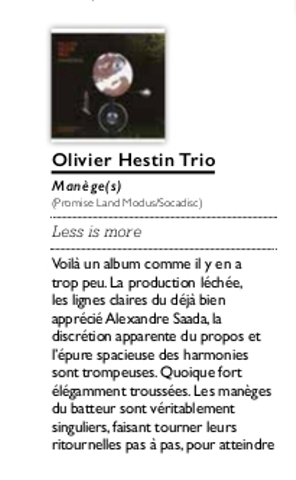 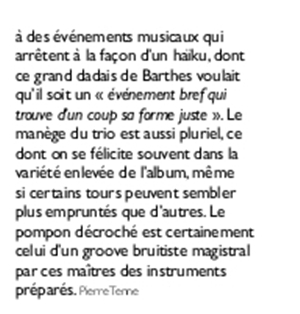 ITW  Batterie Magazine Janvier 2018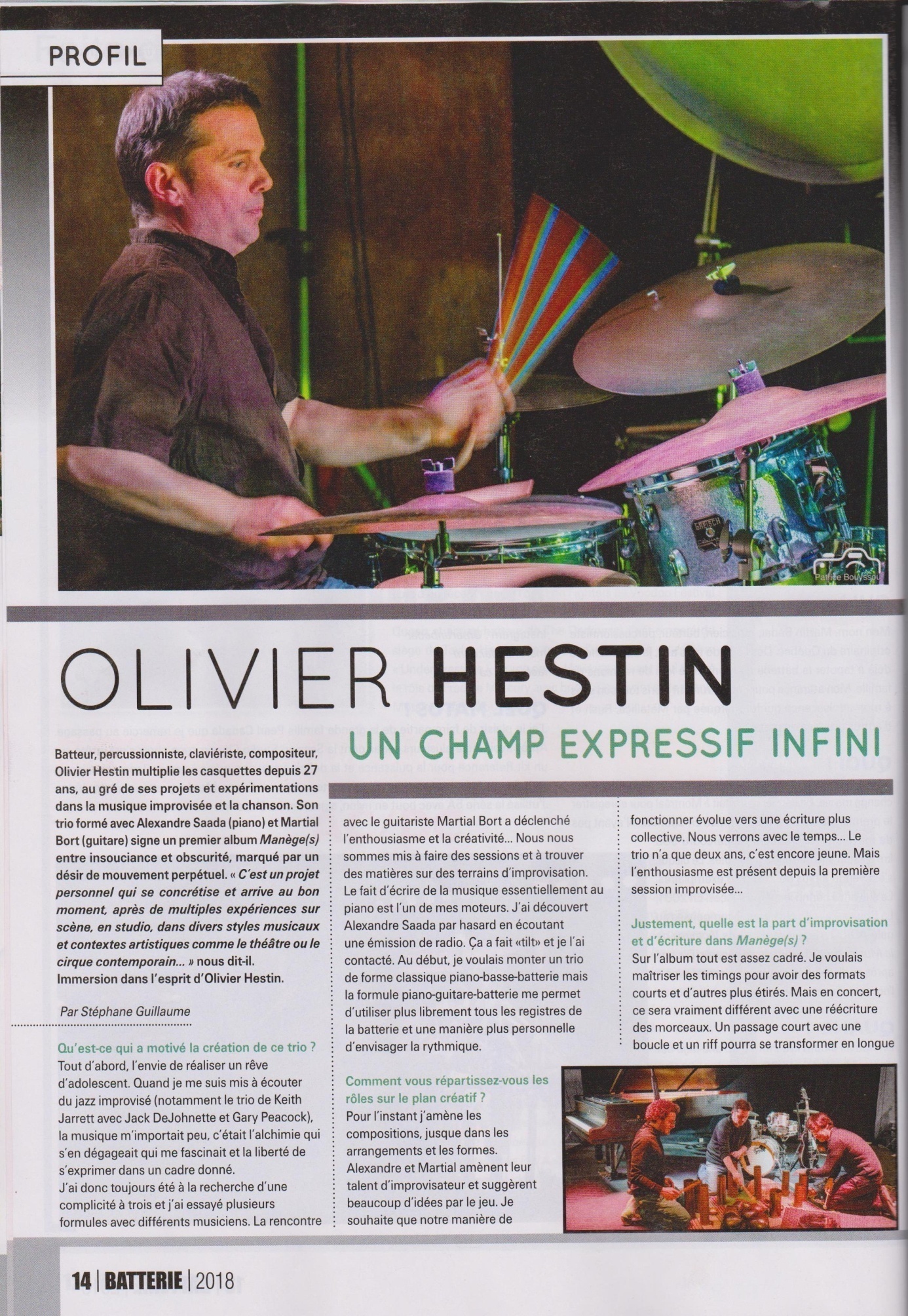 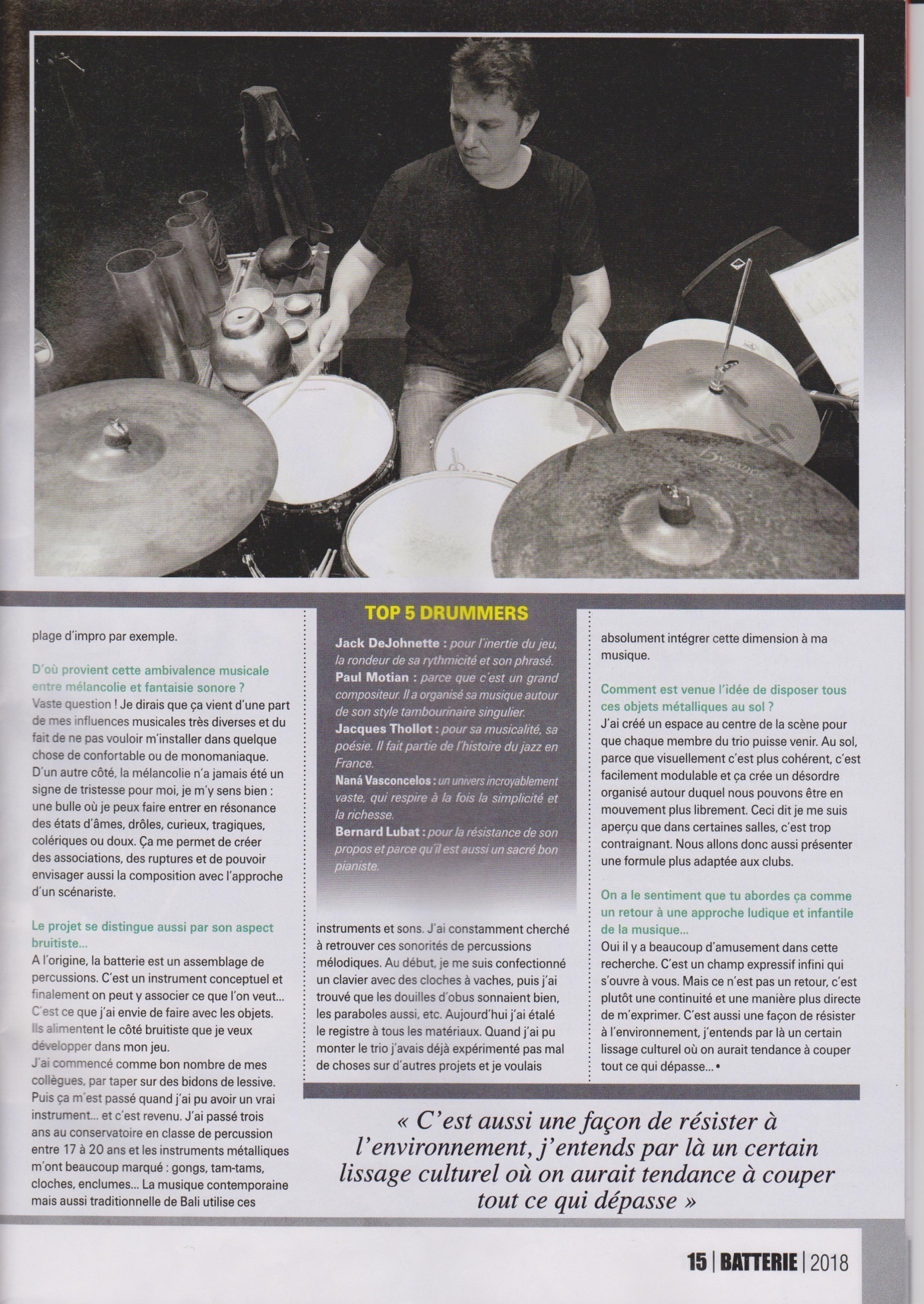 JAZZ MAGAZINE Décembre 2017                           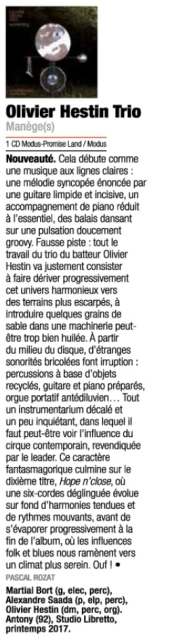 LES CHRONIQUES D’HIKO décembre 2017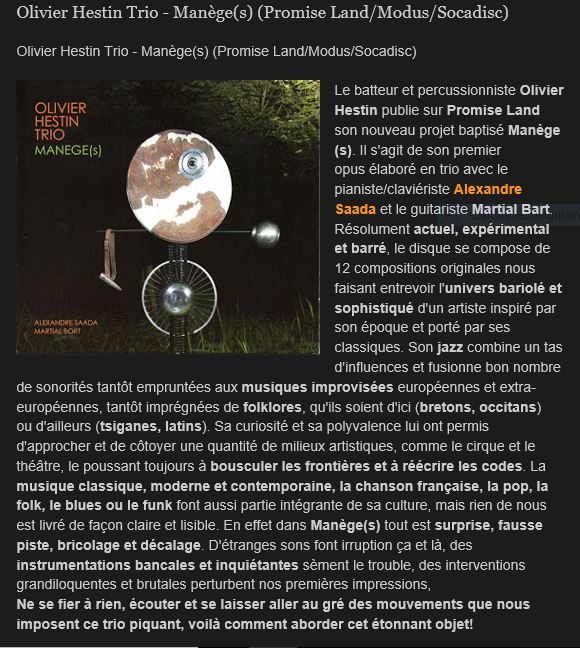 CHRONIQUE LIVE JAZZ MAGAZINE JUIN 2016 – Jean-François Mondot et Annie-claire Alvoët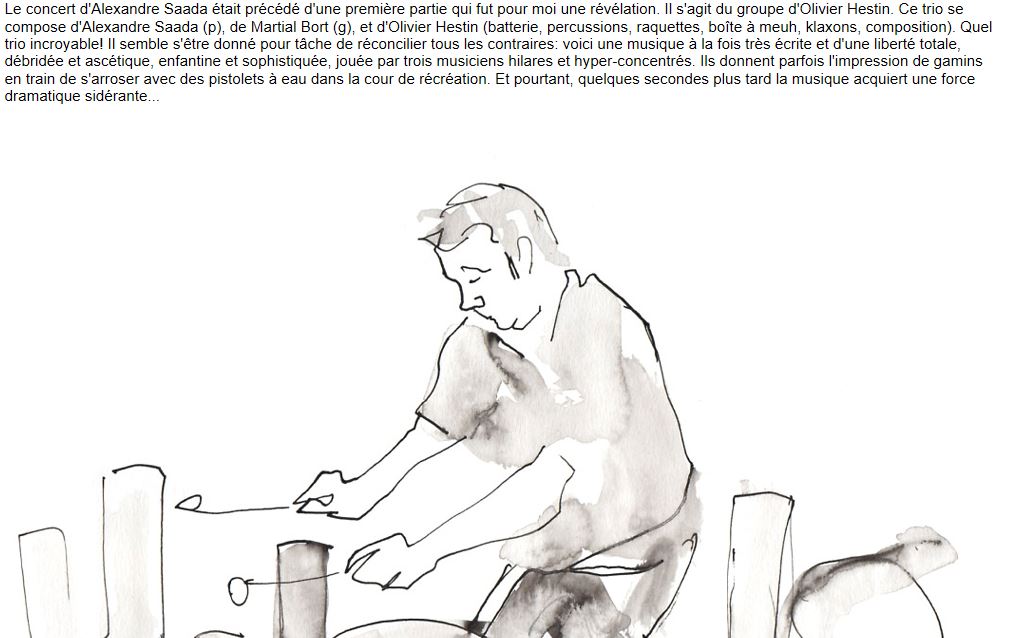 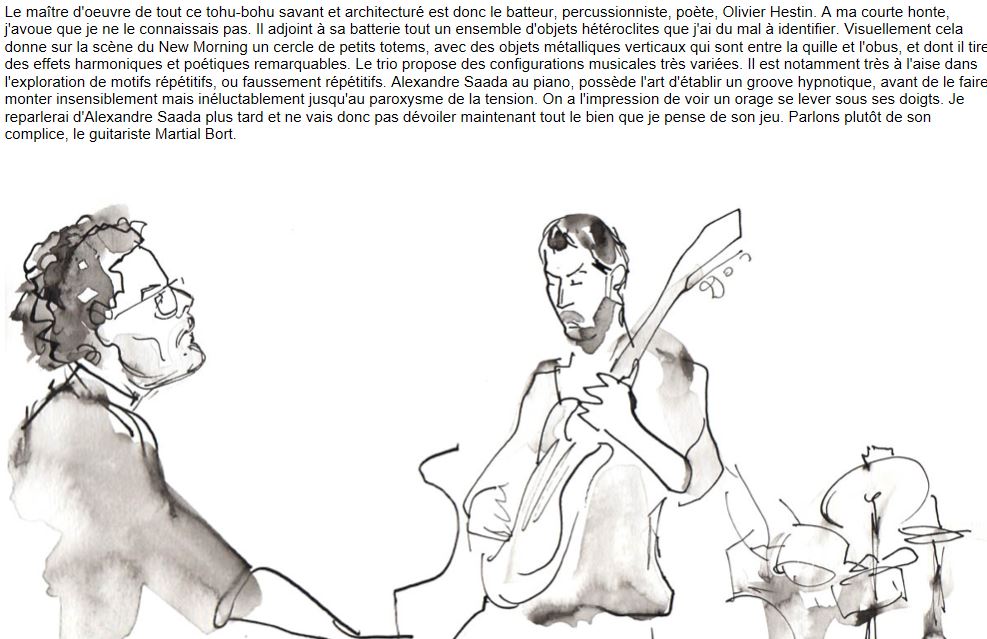 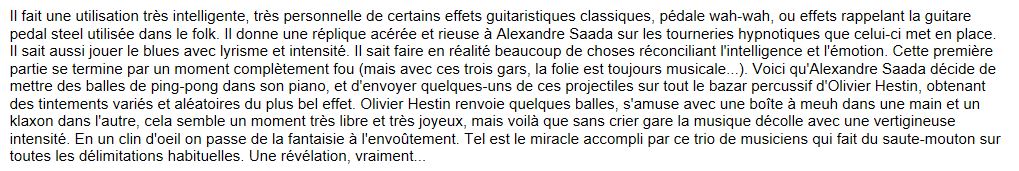 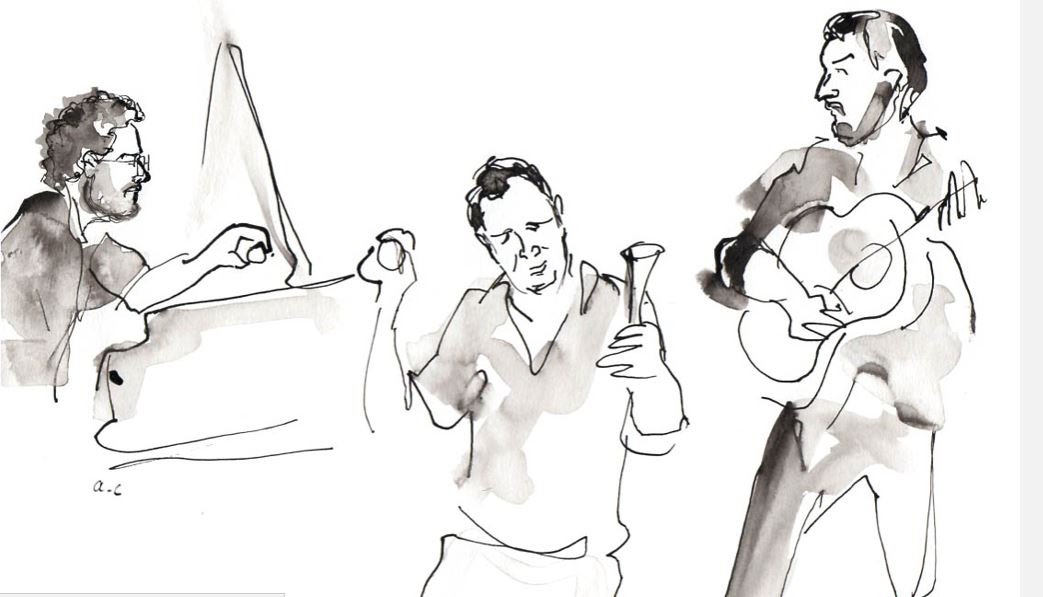 